提醒的話：1. 請同學詳細填寫，這樣老師較好做統整，學弟妹也較清楚你提供的意見，謝謝！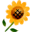 2. 甄選學校、科系請填全名；甄選方式與過程內容書寫不夠請續寫背面。         3. 可直接上輔導處網站https://sites.google.com/a/yphs.tw/yphsc/「甄選入學」區下載本表格，    以電子檔郵寄至yphs316@gmail.com信箱，感謝你！　　　　　              甄選學校甄選學校國立中山大學國立中山大學國立中山大學國立中山大學甄選學系甄選學系外文系外文系學生學測分數國英數社自總■大學個人申請□科技校院申請入學□軍事校院■大學個人申請□科技校院申請入學□軍事校院■大學個人申請□科技校院申請入學□軍事校院■正取□備取□未錄取■正取□備取□未錄取學測分數111511141061■大學個人申請□科技校院申請入學□軍事校院■大學個人申請□科技校院申請入學□軍事校院■大學個人申請□科技校院申請入學□軍事校院■正取□備取□未錄取■正取□備取□未錄取甄選方式與過程□面試佔(   0 　%)一、形式：（教授：學生）人數=（  ：　），方式：                          二、題目：□備審資料佔(  0   %)   或  □術科實作佔(     %)  或  ■筆試佔(   70  %)□其他佔(     %)請註明其他方式，如：小論文□面試佔(   0 　%)一、形式：（教授：學生）人數=（  ：　），方式：                          二、題目：□備審資料佔(  0   %)   或  □術科實作佔(     %)  或  ■筆試佔(   70  %)□其他佔(     %)請註明其他方式，如：小論文□面試佔(   0 　%)一、形式：（教授：學生）人數=（  ：　），方式：                          二、題目：□備審資料佔(  0   %)   或  □術科實作佔(     %)  或  ■筆試佔(   70  %)□其他佔(     %)請註明其他方式，如：小論文□面試佔(   0 　%)一、形式：（教授：學生）人數=（  ：　），方式：                          二、題目：□備審資料佔(  0   %)   或  □術科實作佔(     %)  或  ■筆試佔(   70  %)□其他佔(     %)請註明其他方式，如：小論文□面試佔(   0 　%)一、形式：（教授：學生）人數=（  ：　），方式：                          二、題目：□備審資料佔(  0   %)   或  □術科實作佔(     %)  或  ■筆試佔(   70  %)□其他佔(     %)請註明其他方式，如：小論文□面試佔(   0 　%)一、形式：（教授：學生）人數=（  ：　），方式：                          二、題目：□備審資料佔(  0   %)   或  □術科實作佔(     %)  或  ■筆試佔(   70  %)□其他佔(     %)請註明其他方式，如：小論文□面試佔(   0 　%)一、形式：（教授：學生）人數=（  ：　），方式：                          二、題目：□備審資料佔(  0   %)   或  □術科實作佔(     %)  或  ■筆試佔(   70  %)□其他佔(     %)請註明其他方式，如：小論文□面試佔(   0 　%)一、形式：（教授：學生）人數=（  ：　），方式：                          二、題目：□備審資料佔(  0   %)   或  □術科實作佔(     %)  或  ■筆試佔(   70  %)□其他佔(     %)請註明其他方式，如：小論文□面試佔(   0 　%)一、形式：（教授：學生）人數=（  ：　），方式：                          二、題目：□備審資料佔(  0   %)   或  □術科實作佔(     %)  或  ■筆試佔(   70  %)□其他佔(     %)請註明其他方式，如：小論文□面試佔(   0 　%)一、形式：（教授：學生）人數=（  ：　），方式：                          二、題目：□備審資料佔(  0   %)   或  □術科實作佔(     %)  或  ■筆試佔(   70  %)□其他佔(     %)請註明其他方式，如：小論文□面試佔(   0 　%)一、形式：（教授：學生）人數=（  ：　），方式：                          二、題目：□備審資料佔(  0   %)   或  □術科實作佔(     %)  或  ■筆試佔(   70  %)□其他佔(     %)請註明其他方式，如：小論文心得與建議◎備審資料製作建議：  無備審◎整體準備方向與建議：   聽力速度非常快，需要非常專注，作答時間也很短。閱讀題目很活，幾乎都是有關歷史和生態。作文至少寫250個字，充分表達自己的想法，題目也很活，建議往議論文或論說文方面練習。多背單字!◎備審資料製作建議：  無備審◎整體準備方向與建議：   聽力速度非常快，需要非常專注，作答時間也很短。閱讀題目很活，幾乎都是有關歷史和生態。作文至少寫250個字，充分表達自己的想法，題目也很活，建議往議論文或論說文方面練習。多背單字!◎備審資料製作建議：  無備審◎整體準備方向與建議：   聽力速度非常快，需要非常專注，作答時間也很短。閱讀題目很活，幾乎都是有關歷史和生態。作文至少寫250個字，充分表達自己的想法，題目也很活，建議往議論文或論說文方面練習。多背單字!◎備審資料製作建議：  無備審◎整體準備方向與建議：   聽力速度非常快，需要非常專注，作答時間也很短。閱讀題目很活，幾乎都是有關歷史和生態。作文至少寫250個字，充分表達自己的想法，題目也很活，建議往議論文或論說文方面練習。多背單字!◎備審資料製作建議：  無備審◎整體準備方向與建議：   聽力速度非常快，需要非常專注，作答時間也很短。閱讀題目很活，幾乎都是有關歷史和生態。作文至少寫250個字，充分表達自己的想法，題目也很活，建議往議論文或論說文方面練習。多背單字!◎備審資料製作建議：  無備審◎整體準備方向與建議：   聽力速度非常快，需要非常專注，作答時間也很短。閱讀題目很活，幾乎都是有關歷史和生態。作文至少寫250個字，充分表達自己的想法，題目也很活，建議往議論文或論說文方面練習。多背單字!◎備審資料製作建議：  無備審◎整體準備方向與建議：   聽力速度非常快，需要非常專注，作答時間也很短。閱讀題目很活，幾乎都是有關歷史和生態。作文至少寫250個字，充分表達自己的想法，題目也很活，建議往議論文或論說文方面練習。多背單字!◎備審資料製作建議：  無備審◎整體準備方向與建議：   聽力速度非常快，需要非常專注，作答時間也很短。閱讀題目很活，幾乎都是有關歷史和生態。作文至少寫250個字，充分表達自己的想法，題目也很活，建議往議論文或論說文方面練習。多背單字!◎備審資料製作建議：  無備審◎整體準備方向與建議：   聽力速度非常快，需要非常專注，作答時間也很短。閱讀題目很活，幾乎都是有關歷史和生態。作文至少寫250個字，充分表達自己的想法，題目也很活，建議往議論文或論說文方面練習。多背單字!◎備審資料製作建議：  無備審◎整體準備方向與建議：   聽力速度非常快，需要非常專注，作答時間也很短。閱讀題目很活，幾乎都是有關歷史和生態。作文至少寫250個字，充分表達自己的想法，題目也很活，建議往議論文或論說文方面練習。多背單字!◎備審資料製作建議：  無備審◎整體準備方向與建議：   聽力速度非常快，需要非常專注，作答時間也很短。閱讀題目很活，幾乎都是有關歷史和生態。作文至少寫250個字，充分表達自己的想法，題目也很活，建議往議論文或論說文方面練習。多背單字!E-mail手機